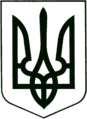 УКРАЇНА
    МОГИЛІВ - ПОДІЛЬСЬКА МІСЬКА РАДА 
   ВІННИЦЬКОЇ ОБЛАСТІВИКОНАВЧИЙ КОМІТЕТ  РІШЕННЯ№136Від 18.05.2021р.                                                       м. Могилів – ПодільськийПро затвердження протоколу засідання конкурсної комісії від 17.05.2021р. та визначення виконавця послуги з вивезення побутових відходів з території приєднаних до Могилів - Подільської міської територіальної громади сіл Керуючись Законом України «Про відходи» (зі змінами), ст.ст.30, 59 Закону України «Про місцеве самоврядування в Україні», Порядком проведення конкурсу на надання послуг з вивезення побутових відходів, затверджений постановою Кабінету Міністрів України від 16.11.2011р. №1173 «Питання надання послуг з вивезення побутових відходів» (зі змінами згідно постанови Кабінету Міністрів України від 27.03.2019р. №318), на виконання рішення 5 сесії Могилів - Подільської міської ради 8 скликання від 25.03.2021р. №154 «Про проведення конкурсу з визначення виконавця послуг із вивезення побутових відходів з території приєднаних до Могилів - Подільської міської  територіальної громади сіл», рішення виконавчого комітету від 31.03.2021р. №82 з метою впорядкування поводження з побутовими відходами, покращення санітарного стану, підвищення якості надання послуг в сфері поводження з відходами та визначення виконавця послуги із вивезення побутових відходів з території приєднаних до Могилів - Подільської міської  територіальної громади сіл,-    виконком міської ради ВИРІШИВ:1. Затвердити протокол засідання конкурсної комісії про результати проведення конкурсу з визначення виконавця послуг із вивезення побутових відходів з території приєднаних до Могилів - Подільської міської територіальної громади сіл від 17.05.2021р. згідно з додатком 1.2. Затвердити типовий договір про надання послуг з вивезення побутових відходів з території приєднаних до Могилів - Подільської міської територіальної громади сіл згідно з додатком 2.3. Визнати фізичну особу - підприємця Мудрого Василя Семеновича переможцем конкурсу з визначення виконавця послуг з вивезення побутових відходів з території приєднаних до Могилів - Подільської міської територіальної громади сіл та укласти з ним договір про вивезення побутових відходів з території приєднаних до Могилів - Подільської міської територіальної громади сіл терміном на 15 років. 4. Управлінню житлово - комунального господарства (Бохонець В.П.) оприлюднити дане рішення в місцевих засобах масової інформації та навебсайті міської ради.5. Контроль за виконанням даного рішення покласти на першого заступника міського голови Безмещука П.О..    Міський голова                                                       Геннадій ГЛУХМАНЮК                                                                                            Додаток 1                                                      до рішення виконавчого                                                                                               комітету міської ради                                                                                                 від 18.05.2021р. №136ПРОТОКОЛзасідання конкурсної комісії про результати проведення конкурсуз визначення виконавця послуг із вивезення побутових відходів з територіїприєднаних до Могилів - Подільської міської територіальної громади сілМісце: 24000, Вінницька  область, м. Могилів - Подільський, пл. Шевченка, 6/16, каб. №34; Дата: 17.05.2021р. Час: 11.00 год.На засідання комісії присутні:      Засідання конкурсної комісії відкрив заступник голови комісії Бохонець В.П., який визначив мету та порядок денний засідання, а саме:ПОРЯДОК ДЕННИЙ:1. Розкриття конвертів та перевірка конкурсних пропозицій, що надійшли для участі у конкурсі на правильність оформлення, відповідність кваліфікаційним вимогам та вимогам конкурсної документації. 2. Проведення оцінювання конкурсних пропозицій. 3. Результати проведення конкурсу та визначення переможця. 1. Розгляд конкурсних пропозицій.СЛУХАЛИ: 1. секретаря конкурсної комісії Канюк С.В., яка повідомила, що на розгляд конкурсної комісії на участь у конкурсі надійшло дві пропозиції, які згідно журналу обліку конкурсних пропозицій подані: - від 11.05.2021р. №7 об 10.20 год. від Могилів - Подільського міського комунального підприємства «Комбінат комунальних підприємств»,вул. Шевченка, 63 (код 37382990);- від 11.05.2021р. №8 об 12.30 год. від фізичної особи - підриємця Мудрого Василя Семеновича, м. Могилів - Подільський, пр. Героїв, 49/2(код 8502504715).2. заступника голови комісії  Бохонця В.П., який ознайомив присутніх з  умовами конкурсної документації, що була затверджена рішенням  виконавчого комітету Могилів - Подільської міської ради від 31.03.2021р. №82«Про підготовку і проведення конкурсу із вивезення побутових відходів з території приєднаних до Могилів - Подільської міської територіальної громади сіл» та приступив до процедури розкриття конвертів з конкурсними пропозиціями. Під час розкриття конвертів з конкурсними пропозиціями перевірено наявність та правильність оформлення документів, подання яких передбачено конкурсною документацією, оголошено інформацію про найменування та місцезнаходження кожного учасника конкурсу, а також критерії оцінювання конкурсних пропозицій.1.1. Конкурсна пропозиція Могилів - Подільського міського комунального підприємства «Комбінат комунальних підприємств»:Підстав для відхилення конкурсної пропозиції не має, учасник конкурсу відповідає кваліфікаційним вимогам, подав пропозицію вчасно та  з дотриманням вимог, передбачених конкурсною документацією. 1.2. Конкурсна пропозиція фізичної особи - підриємця Мудрого В.С.:Підстав для відхилення конкурсної пропозиції не має, учасник конкурсу відповідає кваліфікаційним вимогам, подав пропозицію вчасно та з дотриманням вимог, передбачених конкурсною документацією. Комісія приступає до проведення оцінювання згідно з критеріями відповідності.2. Проведення оцінювання конкурсних пропозицій.     2.1. Конкурсна пропозиція Могилів - Подільського міського комунального підприємства «Комбінат комунальних підприємств»:- критерії відповідності конкурсної пропозиції Могилів - Подільського міського комунального підприємства «Комбінат комунальних підприємств» кваліфікаційним вимогам:2.2. Конкурсна пропозиція фізичної особи - підриємця Мудрого В.С.:- критерії відповідності конкурсної пропозиції фізичної особи - підприємця Мудрого В.С. кваліфікаційним вимогам: 3. Результати проведення конкурсу та визначення  переможця. СЛУХАЛИ:         Заступника голови комісії Бохонця В.П., який за результатами критеріїв   відповідності конкурсних пропозицій кваліфікаційним вимогам, підвів   підсумки конкурсу:        Перший учасник конкурсу - Могилів - Подільське МКП «Комбінат  комунальних підприємств» набрав 60 балів.        Другий учасник конкурсу - ФОП Мудрий В.С. - 88 балів.        Таким чином, за результатами оцінювання переможцем конкурсу визнано фізичну особу - підприємця Мудрого Василя Семеновича. ВИРІШИЛИ:    1. Всі учасники конкурсу відповідають кваліфікаційним вимогам, конкурсні пропозиції відповідають конкурсній документації. Вважати конкурс з   визначення виконавця послуг із вивезення побутових відходів   з території приєднаних до Могилів - Подільської міської територіальної   громади сіл таким, що відбувся.         За результатами оцінювання переможцем конкурсу визнати фізичну  особу - підприємця Мудрого Василя Семеновича.         2. Протокол засідання конкурсної комісії про результати проведення     конкурсу з визначення виконавця послуг із вивезення побутових відходів з     території приєднаних до Могилів - Подільської міської територіальної громади    сіл подати на затвердження виконавчому комітету Могилів - Подільської    міської ради в термін до 21.05.2021р. (протягом п’яти робочих днів).         3. Протокол складений у 2-х примірниках, 1-й – залишається в управлінні    житлово - комунального господарства міської ради, 2-й – додається до проекту   рішення виконкому міської ради про затвердження протоколу конкурсної   комісії.    4. Витяг з протоколу засідання конкурсної комісії про результати   проведення конкурсу, підписаний головою та секретарем комісії, надіслати усім    учасникам конкурсу в термін до 20.05.2021р. (протягом трьох календарних днів   після прийняття відповідного рішення).    5. З переможцем конкурсу в термін до 27.05.2021р. (протягом десяти   календарних днів після прийняття конкурсною комісією рішення), укласти    договір на надання послуг із вивезення побутових відходів з території   приєднаних до Могилів - Подільської міської  територіальної громади сіл, при   цьому визначити, що строк, на який укладається договір, згідно із пунктом 30   постанови Кабінету Міністрів України від 16.11.2011 року №1173,   становить15 років.  Голова комісії                                                                   Петро БЕЗМЕЩУК  Заступник голови комісії                                                 Володимир БОХОНЕЦЬ  Секретар комісії                                                               Сніжана КАНЮК  Члени комісії:                                                                   Олександр ГРИМЧАК                                                                                               Олексій АВДЄЄВ                                                                                              Юрій ДУНСЬКИЙ                                                                                              Людмила КОВАЛЕНКО                                                                                              Василь МАЧИНСЬКИЙ                                                                                               Ігор СТРАТІЙЧУК                                                                                              Геннадій ГАВРИЛЬЧЕНКОКеруючий справами виконкому                                         Володимир ВЕРБОВИЙ                                                                                                            Додаток 2                                                      до рішення виконавчого                                                                                              комітету міської ради                                                                                               від 18.05.2021р. №136ТИПОВИЙ ДОГОВІРпро надання послуг з вивезення побутових відходів з територіїприєднаних до Могилів - Подільської міської територіальної громади сілм. Могилів - Подільський                                           «____» _________ 20___ р. 
(найменування населеного пункту) 
Виконавчий комітет Могилів - Подільської міської ради в особі                 (найменування виконавчого органу сільської, селищної, міської ради)міського голови ______________________________________________________,  (посада, прізвище, ім'я та по батькові)що діє на підставі Закону України «Про місцеве самоврядування в Україні» далі - Замовник, з однієї сторони,__________________________________________                            (найменування суб'єкта господарювання, якого визначено виконавцем послуг)далі - Виконавець, з іншої сторони, разом – Сторони, відповідно до протоколу засідання конкурсної комісії  про результати проведення конкурсу з визначення Виконавця послуг із вивезення побутових відходів з території приєднаних до Могилів - Подільської міської територіальної громади сіл від ___________ та рішення виконавчого комітету Могилів - Подільської міської ради від ________ № ___  уклали цей договір про нижченаведене: Предмет договору1. Виконавець зобов'язується згідно з графіком надавати послуги з вивезення побутових відходів на території_________________________________________ , 
                                                               (назва населеного пункту чи його частини) 
а Замовник зобов'язується виконувати обов'язки, передбачені цим договором.2. Характеристика території _______________________________________                                                             (розміри та межі території населеного пункту)________________________________________________________________________________________________________________________________________________________________ 3. Перелік розміщених у межах території об'єктів утворення побутових відходів __________________________________________________________________________________________________________________________________________
Права та обов'язки Замовника і Виконавця 4. Замовник має право: 1) вимагати від Виконавця забезпечення безперервного  надання  послуг  з  вивезення побутових відходів згідно графіку та відповідно до вимог  законодавства про відходи, санітарних норм і правил, Правил надання послуг з поводження з побутовими відходами, затверджених постановою  Кабінету Міністрів України від 10 грудня 2008р. №1070 (зі змінами), умов цього договору, актів Замовника та рішень конкурсної комісії; 2) одержувати достовірну та своєчасну інформацію про послуги з поводження з  побутовими  відходами, які надаються Виконавцем на території, визначеній цим договором; 3) вимагати від Виконавця подання до двадцятого числа місяця, що настає за звітним кварталом, звіту про стан надання послуг з поводження з побутовими  відходами; 5. Замовник зобов'язується: 1) погодити графік вивезення побутових відходів, розроблений Виконавцем відповідно до встановлених законодавством вимог; 2) прийняти в установленому порядку рішення щодо встановлення чи коригування тарифів на послуги з поводження з побутовими відходами у розмірі  не нижче економічно обґрунтованих витрат відповідно до розрахунків, поданих Виконавцем;3) затвердити норми надання послуг з поводження з побутовими відходами, визначені в установленому порядку; 4) забезпечувати Виконавця інформацією стосовно дії актів законодавства про  відходи та організації надання послуг з поводження з побутовими відходами,  повідомляти його про зміни у законодавстві про відходи; 
5) розглядати звернення Виконавця з приводу надання послуг з поводження з  побутовими відходами та виконання умов цього договору;6) здійснювати відповідно до законодавства контроль за належною організацією обслуговування споживачів Виконавцем;7) брати участь у врегулюванні спірних питань, пов'язаних із зверненнями  юридичних чи фізичних осіб щодо дій (бездіяльності) Виконавця. 6. Виконавець має право: 1) подавати Замовнику розрахунки економічно обґрунтованих витрат на надання послуг з поводження з побутовими відходами; 2) розробити норми надання послуг та подати їх на затвердження Замовнику; 
3) повідомляти Замовника про неналежний стан проїжджої частини вулиць,  шляхів, автомобільних доріг, рух якими пов'язаний з виконанням договору; 
4) надавати Замовнику пропозиції щодо зміни схем руху та режиму роботи  спеціально обладнаних транспортних засобів на наявних маршрутах. 7. Виконавець зобов'язується: 1) укласти договори на надання послуг з поводження з побутовими відходами зі споживачами, згідно чинного законодавства України; 2) забезпечувати своєчасність надання, безперервність і відповідну якість послуг згідно із законодавством про житлово - комунальні послуги, про відходи та умов  цього договору; 3) розробити графік надання послуги з поводження з побутовими відходами та  погодити його із Замовником; 4) надавати послуги з поводження з твердими, великогабаритними, ремонтними відходами згідно правил надання послуг з поводження з побутовими відходами, інших вимог чинного законодавства у сфері поводження з відходами;5) послуги з вивезення твердих відходів надавати згідно переліку місць розташування контейнерних майданчиків, затверджених рішенням виконавчого комітету міської ради від ___________ № ____ та за графіком;6) без додаткової оплати надавати в установленому законодавством порядку необхідну інформацію про ціни/тарифи, загальну вартість місячного платежу, структуру ціни/тарифу, порядок надання послуг, графік вивезення побутових відходів;7) розглядати у визначений законодавством строк претензії та скарги споживачів і проводити відповідні перерахунки розміру плати за послуги в разі їх ненадання, надання не в повному обсязі, несвоєчасно або неналежної якості, а також в інших випадках, визначених договором;8) вживати заходів до усунення порушень якості послуг у строки, встановлені законодавством;9) своєчасно та власним коштом проводити роботи з усунення виявлених неполадок, пов’язаних з наданням послуг, що виникли з його вини; інформувати споживача про намір зміни тарифів на послуги з поводження з побутовими відходами;10) мати укладені договори із суб’єктами господарювання, що надають послуги з перероблення та захоронення побутових відходів, та перевозити побутові відходи тільки в спеціально відведені місця чи на об’єкти поводження з побутовими відходами відповідно до правил благоустрою, розроблених з урахуванням схеми санітарного очищення міста;11) забезпечувати утримання у належному санітарно - технічному стані контейнерів, що перебувають у його власності;12) ліквідовувати звалища твердих відходів у разі їх утворення на контейнерних майданчиках через недотримання графіка перевезення, проводити прибирання в разі розсипання побутових відходів під час завантаження у спеціально обладнаний для цього транспортний засіб;13) здійснювати  надання послуги за зверненням Замовника у разі проведення публічних заходів;14) допускати представників Виконавця до відповідних об'єктів під час   здійснення ними контролю за належною організацією обслуговування споживачів Виконавцем, надавати необхідні для цього документи та інформацію.
Відповідальність сторін за невиконання умов договору8. За невиконання або неналежне виконання умов цього договору Сторони несуть відповідальність згідно із законодавством. Розв'язання спорів 9. Спори за договором між Сторонами розв'язуються шляхом проведення переговорів або у судовому порядку. 
Форс-мажорні обставини10. Сторони звільняються від відповідальності за невиконання або часткове невиконання зобов’язань за цим договором, якщо це невиконання є наслідком форс-мажорних обставин (обставин непереборної сили: дії надзвичайних ситуацій техногенного, природного або екологічного характеру тощо).Строк дії цього договору 11. Договір набирає чинності  з  ___________  і  діє до  __________  . Умови зміни, розірвання, припинення дії цього договору 12. Зміна умов договору проводиться у письмовій формі за взаємною згодою сторін. У разі коли не досягнуто такої згоди, спір розв'язується у судовому порядку. 13. Договір може бути достроково розірваним за згодою сторін, а також  внаслідок односторонньої відмови від договору Замовника, яка допускається у разі систематичного порушення  Виконавцем його умов (не менш як три  порушення, встановлені за результатами контролю, проведеного Замовником чи уповноваженими органами державного нагляду (контролю). Одностороння відмова Замовника від договору допускається у разі вчинення Виконавцем таких порушень: - недотримання графіка вивезення побутових відходів (за винятком настання  обставин непереборної сили);- невиконання вимог законодавства у сфері поводження з відходами; 
- залучення до роботи на маршрутах водіїв, що не пройшли відповідної підготовки; 
- більш як два випадки порушення водіями Виконавця з власної вини вимог законодавства про дорожній рух; - незабезпечення виконавцем  належного контролю за технічним станом транспортних засобів.Одностороння відмова Замовника від договору допускається у разі прийняття ним відповідного рішення про визнання роботи Виконавця незадовільною.15. Дія договору припиняється у разі, коли:- закінчився строк, на який його укладено;- Виконавець протягом 10 (десяти) календарних днів з  моменту набрання  чинності цим договором не розпочав надавати послуги на всіх об'єктах утворення побутових відходів, зазначених у пункті 3 цього договору. 
Дія договору припиняється також в інших випадках, передбачених законом. 
Прикінцеві положення 16. Цей договір складений у двох примірниках, які мають однакову  юридичну силу. Один примірник зберігається у Замовника, другий - у Виконавця. 
17. Усі додатки до цього договору підписуються Сторонами і є його невід'ємною частиною. Юридичні адреси сторін:                    ЗАМОВНИК:                                     ВИКОНАВЕЦЬ:Керуючий справами виконкому                                   Володимир ВЕРБОВИЙ1.Безмещук Петро Олександрович- перший заступник міського голови,  голова    комісії;2.Бохонець Володимир Петрович- начальник управління житлово - комунального    господарства міської ради, заступник голови    комісії;3.Канюк Сніжана Василівна- головний спеціаліст з правового забезпечення та   зв’язків з громадськістю виробничо –   технічного відділу управління житлово –   комунального господарства міської ради,   секретар комісії.Члени комісії:Члени комісії:4.ГримчакОлександр Іванович  - начальник відділу виробничо - технічного     управління житлово - комунального   господарства міської ради;  5.АвдєєвОлексій Геннадійович- головний спеціаліст виробничо - технічного   відділу управління житлово - комунального   господарства міської ради;6.ДунськийЮрій Сергійович- начальник управління містобудування та    архітектури міської ради;7.Коваленко Людмила Олександрівна- начальник відділу кадрової та правової роботи    апарату міської ради та виконкому;      8.МачинськийВасиль Васильович- головний спеціаліст Могилів - Подільського   управління ГУ Держпродспоживслужби у   Вінницькій області (за згодою);9.СтратійчукІгор Павлович- директор Могилів - Подільського МКП    «Водоканал» (за згодою);10.ГаврильченкоГеннадій Миколайович- голова постійної комісії з питань комунальної   власності, житлово - комунального    господарства, енергозбереження та транспорту    (за згодою).Учасники конкурсу:Учасники конкурсу:Учасники конкурсу:1.Поцелуйко Олег Володимирович- директор Могилів - Подільського МКП    «Комбінат комунальних підприємств»; 2.Дем’янюк Наталя Петрівна- представник ФОП  Мудрого В.С.,   за дорученням.№ з/пКваліфікаційні вимогиКритерії відповідностіКритерії оцінювання (максимальна кількість балів)1.Наявність в учасника достатньої кількості спеціально обладнаних транспортних засобів для збирання та перевезення побутових відходів (твердих, великогабаритних, ремонтних побутових відходів, небезпечних відходів у складі побутових відходів), що утворюються у житловій забудові та на підприємствах, в установах та організаціях, розміщених у межах певної території. Перевага надається учасникові, який має спеціально обладнані транспортні засоби різних типів для збирання та перевезення усіх видів побутових відходів - твердих, великогабаритних, ремонтних відходів у складі побутових відходів.Для підтвердження факту наявності достатньої кількості спеціально обладнаних транспортних засобів учасник подає відповідні розрахунки з урахуванням інформації про обсяги надання послуг з вивезення побутових відходів, наведеної у конкурсній документації. Під час проведення розрахунків спеціально обладнані транспортні засоби, рівень зношеності яких перевищує 75 відсотків, не враховуються. Перевага надається учасникові, який має спеціально обладнані транспортні засоби, строк експлуатації та рівень зношеності яких менший. 152.Можливість здійснювати щоденний контроль за технічним станом  транспортних засобів власними силами, виконання регламентних робіт з технічного обслуговування та ремонту спеціально обладнаних транспортних засобів. Наявність власного або орендованого контрольно  -  технічного пункту. 103.Підтримання належного санітарного стану спеціально обладнаних транспортних засобів для збирання та перевезення побутових відходів. Наявність власного або орендованого обладнання для миття контейнерів та спеціально обладнаних транспортних засобів. 04. Можливість проводити в установленому законодавством порядку щоденний медичний огляд водіїв у належним чином обладнаному медичному пункті. Використання власного медичного пункту або отримання таких послуг на договірній основі. 55. Можливість забезпечити зберігання та охорону спеціально обладнаних транспортних засобів для перевезення побутових відходів на підставі та у порядку, встановленому законодавством. Зберігання спеціально обладнаних транспортних засобів забезпечують штатні працівники або інше підприємство за договором на власній або орендованій території виконавця послуг .06. Наявність системи контролю руху спеціально обладнаних транспортних засобів під час збирання та перевезення побутових відходів. Перевага надається учасникові, що використовує супутникову систему навігації. 07. Вартість надання послуг з вивезення побутових відходів: ТПВ - 233,38 грн за 1 м³,великогабаритні - 199,01 грн за 1м³,ремонтні - 640,69 грн за 1 м³.Окремо порівнюється вартість надання послуг з вивезення твердих, великогабаритних, ремонтних відходів у складі побутових відходів, перевага надається учасникові, що пропонує найменшу вартість надання послуг. 208. Досвід роботи з надання послуг з вивезення побутових відходів відповідно до вимог стандартів, нормативів, норм та правил. Перевага надається учасникові, що має досвід роботи з надання послуг з вивезення побутових відходів відповідно до вимог стандартів, нормативів, норм та правил понад три роки.59. Наявність у працівників відповідної кваліфікації (з урахуванням пропозицій щодо залучення співвиконавців). Перевага надається учасникові, який не має порушень правил безпеки дорожнього руху водіями спеціально обладнаних транспортних засобів під час надання послуг з вивезення побутових відходів.510. Способи поводження з побутовими відходами, яким надається перевага, у порядку спадання: повторне використання; використання як вторинної сировини; отримання електричної чи теплової енергії; захоронення побутових відходів. Перевага надається учасникові, що здійснює переробку та повторне використання відходів як вторинної сировини. 0№ з/пКваліфікаційні вимогиКритерії відповідностіКритерії оцінювання (максимальна кількість балів)1.Наявність в учасника достатньої кількості спеціально обладнаних транспортних засобів для збирання та перевезення побутових відходів (твердих, великогабаритних, ремонтних побутових відходів, небезпечних відходів у складі побутових відходів), що утворюються у житловій забудові та на підприємствах, в установах та організаціях, розміщених у межах певної території. Перевага надається учасникові, який має спеціально обладнані транспортні засоби різних типів для збирання та перевезення усіх видів побутових відходів - твердих, великогабаритних, ремонтних відходів у складі побутових відходів.Для підтвердження факту наявності достатньої кількості спеціально обладнаних транспортних засобів учасник подає відповідні розрахунки з урахуванням інформації про обсяги надання послуг з вивезення побутових відходів, наведеної у конкурсній документації. Під час проведення розрахунків спеціально обладнані транспортні засоби, рівень зношеності яких перевищує 75 відсотків, не враховуються. Перевага надається учасникові, який має спеціально обладнані транспортні засоби, строк експлуатації та рівень зношеності яких менший. 202. Можливість здійснювати щоденний контроль за технічним станом  транспортних засобів власними силами, виконання регламентних робіт з технічного обслуговування та ремонту спеціально обладнаних транспортних засобів. Наявність власного або орендованого контрольно - технічного пункту. 103. Підтримання належного санітарного стану спеціально обладнаних транспортних засобів для збирання та перевезення побутових відходів. Наявність власного або орендованого обладнання для миття контейнерів та спеціально обладнаних транспортних засобів. 104. Можливість проводити в установленому  законодавством порядку щоденний медичний огляд водіїв у належним чином обладнаному медичному пункті.Використання власного медичного пункту або отримання таких послуг на договірній основі.55. Можливість забезпечити зберігання та охорону спеціально обладнаних транспортних засобів для перевезення побутових відходів на підставі та у порядку, встановленому законодавством. Зберігання спеціально обладнаних транспортних засобів забезпечують штатні працівники або інше підприємство за договором на власній або орендованій території виконавця послуг.56. Наявність системи контролю руху спеціально обладнаних транспортних засобів під час збирання та перевезення побутових відходів. Перевага надається учасникові, що використовує супутникову систему навігації. 07.Вартість надання послуг з вивезення побутових відходів ТПВ-223,32 грн за 1 м³,великогабаритні-188,20 грн за 1м³,ремонтні - 601,40 грн за 1 м³.Окремо порівнюється вартість надання послуг з вивезення твердих, великогабаритних, ремонтних відходів у складі побутових відходів, перевага надається учасникові, що пропонує найменшу вартість надання послуг. 308. Досвід роботи з надання послуг з вивезення побутових відходів відповідно до вимог стандартів, нормативів, норм та правил. Перевага надається учасникові, що має досвід роботи з надання послуг з вивезення побутових відходів відповідно до вимог стандартів, нормативів, норм та правил понад три роки. 39. Наявність у працівників відповідної кваліфікації (з урахуванням пропозицій щодо залучення співвиконавців). Перевага надається учасникові, який не має порушень правил безпеки дорожнього руху водіями спеціально обладнаних транспортних засобів під час надання послуг з вивезення побутових відходів.510. Способи поводження з побутовими відходами, яким надається перевага, у порядку спадання: повторне використання; використання як вторинної сировини; отримання електричної чи теплової енергії; захоронення побутових відходів. Перевага надається учасникові, що здійснює переробку та повторне використання відходів як вторинної сировини. 0